Комплект заданий по дисциплине «Основы электротехники»Группа: СА-21кПреподаватель: _Мазунина Зульфия  ХасимовнаЕ-mail(Viber, WhatsApp, Telegramm, VK):_ zmazunina@yandex.ru _М.т. ____________________________ (по желанию) ДАТА ПРОВЕДЕНИЯ ЗАНЯТИЯ: 20.09.2022г.Тема «Электрические цепи постоянного тока»Последовательное, параллельное и смешанное соединение резисторов.Количество часов на выполнение задания: 2 учебных часа (в день)Срок сдачи: 20.09.2022г.Текст задания: Составление конспекта по теме: Последовательное, параллельное и смешанное соединение резисторов»   Шаг №11. С помощью поисковых систем найти в интернете  учебник «Электротехника с основами электроники» Ю.Г.Синдеев.https://www.booksite.ru/fulltext/sindeev/text.pdf2. Дополнительная литература: С помощью поисковых систем найти в интернете  учебник «Общая электротехника с основами электроники» И.А.Данилов, П.М.Иванов;а также найти на Сайте колледжа – Студентам - СДО Moodle –23.02.03 Техническое обслуживание автомобильного транспорта (4 ) - Учебная литература: Электротехника и электроника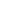 Шаг №2Составить конспект по теме: «Последовательное, параллельное и смешанное соединение резисторов»Прочитать § 2.1 § 2.2 из учебника «Электротехника с основами электроники» Ю.Г.Синдеев.Выполнить конспект в рабочих тетрадях: написать определения и формулы.Конспект – краткое изложение существенного содержания информации; вид письменного сообщения; запись мыслей других лиц в свернутой, обобщенной форме, которая впоследствии служит базой для восстановления первоначального материала. Шаг №3Формат ответа: Конспект выполнить в рабочих тетрадях.